 “Pansiyon kayıtları okul kontenjanı, puan üstünlüğü ve Ek-1 beyannameleri esas alınarak yapılacaktır.Bu Kılavuz;*Mili Eğitim Bakanlığına Bağlı Resmi Okullarda Yatılılık, Bursluluk, Sosyal Yardımlar ve Okul Pansiyonları Yönetmeliği**2020 yılı İlköğretim ve Ortaöğretim Kurumları Bursluluk Sınavı Başvuru ve Uygulama Kılavuzu***2020 yılı Ortaöğretim Kurumları Tercih ve Yerleştirme Kılavuzuna göre düzenlenmiştir.PANSİYON KAYIT TAKVİMİ1. Pansiyon Başvuru ve kayıtlar : 26-27 Ağustos 20202. Pansiyon Kesin Kayıt ilanı : 28 Ağustos 2020ÖNEMLİ NOTLAROkul Pansiyonunda öğrenciler Paralı ve Parasız olmak üzere iki şekilde kalabilmektedir.Aile geçim beyannamesinde fert başına düşen yıllık gelir her yıl bütçe kanunda belirtilen miktarı aşmaz. Bu miktar 2019 yılı için 14.640,00 TL (Ondörtbinaltıyüzkırk TL) dir. Fert başına düşen yıllık geliri bu rakamı geçen öğrenciler sadece PARALI YATILILIK için başvurabilirler. Müracaatını ve kesin kaydını, zamanında yaptırmayanlar hakkını kaybetmiş sayılacaktır.LÜTFEN KILAVUZUMUZDAKİ FORMLARI EKSİZSİZ VE TAM OLARAK DOLDURARAK KAYDA GELİNİZ.PENDİK ÖMER ÇAM ANADOLU İMAM HATİP LİSESİ PANSİYONU PARALI VE PARASIZ YATILI ÖĞRENCİ KONTENJAN DAĞILIMI AÇIKLAMALAR:PENDİK ÖMER ÇAM ANADOLU İMAM HATİP LİSESİ Öğrenci Pansiyonuna 2020-2021 eğitim öğretim yılında Parasız Yatılı, Paralı Yatılı öğrencilere ilişkin kontenjan dağılım çizelgesi Okulumuz pansiyonuna öğrenci yerleştirmeleri 25/11/2016 tarih ve 29889Sayılı Resmi Gazetede yayınlanan Milli Eğitim Bakanlığına Bağlı Resmi Okullarda Yatılılık, bursluluk, Sosyal Yardımlar ve Okul Pansiyonları Yönetmeliğini uyarınca planlanmıştır. Ortaöğretim kurumlarının pansiyonlarında her yıl tespit edilen boş kontenjanın %80’i parasız yatılı, %20’si paralı yatılı öğrencilere ayrılır.Ortaöğretim kurumlarına kayıt yaptıran ve yatılılığa başvuran öğrencilerden parasız yatılılığa başvuru ve kayıt kabul şartlarını taşıyanlar, kontenjan durumu ve yerleştirmeye esas puanı dikkate alınarak yapılacak sıralamaya göre parasız yatılı; paralı yatılılığa başvuru ve kayıt kabul şartlarını taşıyanlar ise 14 üncü maddenin üçüncü fıkrası dikkate alınarak paralı yatılı olarak kayıtlı bulundukları okula ait pansiyonlara okul müdürlüklerince yerleştirilir.Her yıl tespit edilen boş kontenjanın sınıflar bazında dağılımı; sınıf bazında başvuran öğrenci sayısının, toplam boş kontenjan ile çarpımının toplam başvuran öğrenci sayısına bölümü ile elde edilen sonuca göre yapılır.Bu kontenjanlardan birinin veya birden fazlasının dolmaması halinde ilgili yönetmeliğin 10/2 fıkrasındaki hükümler uygulanır. Süresi içerisinde pansiyona kaydını yaptırmayanlar, pansiyondan ayrılanlar ve yatılılıktan bursluluğa geçen öğrencilerden boşalan yerlere yönetmelik hükümleri doğrultusunda yedek listeden sırasıyla öğrenci yerleştirilmesi yapılacaktır.DİLEKÇE - 1ÖMER ÇAM ANADOLU İMAM HATİP LİSESİ MÜDÜRLÜĞÜNE                                                            PENDİK/İSTANBUL	Velisi bulunduğum Okulunuz ......... sınıfı ......  nolu   ……………...........................’… aşağıdaki ekli belgeleri incelenerek 20…/20… öğretim yılında PARASIZ YATILI öğrenci olarak kabulünü bilgilerinize arz ederim. 										     ...../…. / 20…Velinin açık adresi:             				İmza                  :										Veli Adı Soyadı :      	EKLER: Aile  Durum Belgesi(Ek 1- Öğrenci Ailesinin Maddi Durumunu Gösteren Beyanname)Gelir durumunu gösterir resmi belge ( Serbest meslek sahipleri, Ticari Gelir Bildirim Belgesi de ekleyeceklerdir. )Eş durum belgesi (Emekli ise banka dekontu; çalışmıyorsa Sosyal Güvenlik Kurumu (SGK)’ yla ilişiği olmadığına dair belgeler)Aile Nüfus Kayıt Örneği ( Nüfus Müdürlüklerinden alınan )(varsa) Velinin ve eşinin bakmakla yükümlü olduğu anne ve babası ile ilgili tedavi yardımı beyannamesi, varsa bakmakla yükümlü olduğu diğer şahıslarla ilgili mahkeme kararı örneği)           (varsa) 2018 yılı Devlet Parasız Yatılılık ve Bursluluk Sınavını kazandığına dair sınav sonuç belgesi veya önceden burs aldığına dair belge.(Mezun olduğu ortaokul müdürlüğünden alınacaktır) Sağlık raporu (“Yatılı okumasına engel bir hastalığı yoktur” ibareli sağlık raporu ve kan grubunu gösteren belge)2 adet yeni çekilmiş vesikalık fotoğraf Öğrencinin nüfus cüzdanının fotokopisiMatbu bilgi ve sorumluluk formları (1-2-3)DİLEKÇE – 2ÖMER ÇAM ANADOLU İMAM HATİP LİSESİ MÜDÜRLÜĞÜNE                                                            PENDİK/İSTANBUL 	Velisi bulunduğum Okulunuz ......... sınıfı ......  nolu   ……………...........................’… aşağıdaki ekli belgeleri incelenerek 20…/20… öğretim yılında PARALI YATILI öğrenci olarak kabulünü bilgilerinize arz ederim. 										     ...../…. / 20…Velinin açık adresi:             					İmza                  :Veli Adı Soyadı :      EKLER: Öğrencinin nüfus cüzdanının fotokopisi.Sağlık raporu (“Yatılı okumasına engel bir hastalığı yoktur” ibareli sağlık raporu ve kan grubunu gösteren belge.1 adet yeni çekilmiş vesikalık fotoğraf Matbu bilgi ve sorumluluk formları(1-2-3-4)NOT :Paralı yatılı olarak kayıt yaptıracak öğrenciler EK-1 ve ilgili belgeleri doldurmayacaklardır.) Paralı yatılı öğrencilerin pansiyon ücretlerinin; ilk taksiti kayıt sırasında, diğer taksitleri ise kasım, şubat ve nisan aylarının son iş gününe kadar olmak üzere 4 taksitte ödeneceği belirtilmiştir.Pansiyona Kesin kayıtlardan sonra Paralı Yatılılık için birinci taksitin teslimi. (915,00 TL) Paralı yatılı olarak yerleştirilen öğrencilerin yatılılıkları, nisan ayı sonuna kadar velisinin yazılı isteği üzerine bir sonraki öğretim yılında da devam edeceği hükme bağlanmıştır.ÖĞRENCİ VE VELİ BİLGİ FORMU-1ÖMER ÇAM ANADOLU İMAM HATİP  LİSESİ   Yukarıdaki bilgiler ………. sınıfı .……… nolu ……………………………………………………… adlı öğrenci velisi …………………………………………………………  tarafından doldurulmuştur.                                                                                                                              ………/………/20..                                                                                           			   	 İmza :							            		Veli Adı Soyadı :      ÖĞRENCİ VELİSİ SORUMLULUK FORMU-2ÖMER ÇAM ANADOLU İMAM HATİP LİSESİ MÜDÜRLÜĞÜNE                                                             PENDİK/İSTANBULÖĞRENCİNİN ADI SOYADI 		              ......................................... DOĞUM YERİ VE YILI 		......................................... CEP TEL.                                        ………………………….E POSTA ADRESİ                         …………………………. VELİSİNİN ADI VE SOYADI 		............................................YAKINLIK DERECESİ 		............................................İŞ ADRESİ VE TEL. NO 		............................................	Pendik Ömer Çam Anadolu İmam Hatip Lisesi’ne öğrenci olarak yazdırdığım ................................................ oğlu  .................................................................’ …  veliliğini aşağıdaki şartlar dahilinde kabul ediyorum.Öğrencinin okula devam durumu, dersleri, sağlığı ve genel davranışları ile yakından ilgileneceğim ve disiplin yönetmeliğine uymasını sağlayacağım.Okula ait eşya ve ders araçlarına her ne suretle olursa olsun yapacağı zararı itiraz etmeksizin ödeyeceğim.Verdiğim adres değiştiğinde okul idaresine bildireceğim.Okul Aile Birliği ve Veli toplantılarına katılacağım.Okul yönetmeliklerinin bütün hükümlerine uyacağım.Yıl içerisinde pansiyon taksitlerini zamanında ödeyeceğim.Öğrenci yurtlarına okul idaresinden habersiz girmeyeceğim.Öğrencimin kendilerine ayrılan okul ve yurt bölümlerini temiz kullanmasını sağlayacağım.Veli değişikliği söz konusu olursa okul idaresine dilekçe ile müracaat edeceğim.Öğrencim için ekstradan yapılacak olan (Başarının artırılması ve sağlıklı beslenme için yemekhane, Pansiyon, Eğitim-Öğretim için yapılan ortak giderlere) katkıda bulunacağımı taahhüt ederim.Öğrencimin öğrenim gördüğü 5 yıl süresi içerisinde MEB İlköğretim ve Ortaöğretim Sosyal Etkinlikler Yönetmeliği kapsamında yapılan ve okul yönetiminin uygun gördüğü etkinliklere (Olimpiyat, Proje çalışmaları, Spor, Gezi, Yemek, Tiyatro,  Sinema, Seminer, Konferans, Resim, Müzik, Şiir vb.) katılmasına izin veriyorum.								          İmza                  :								         Veli Adı Soyadı:                                                                                  ....../...../20..UYGUNDURAbdülaziz DUMANÖmer Çam Anadolu İmam Hatip Lisesi Müdürü  EVCİ ÇIKMA SORUMLULUK FORMU-3ÖMER ÇAM ANADOLU İMAM HATİP LİSESİ MÜDÜRLÜĞÜNE                                                             PENDİK/İSTANBUL	Velisi bulunduğum, okulunuz öğrencilerinden ........................................................’…  hafta sonu tatilini Cumartesi günü saat 13.00’den itibaren Pazar günü saat 18:30’a veya Pazartesi günü saat 08.20’ye kadar) ve diğer resmi-idari tatil süreçlerini aşağıda yazılı adreste geçirmesine müsaade ediyorum. Öğrencimin zamanında okulda bulunmasını sağlamayı, doğacak her türlü idari ve hukuki sorumluluğu yerine getireceğimi taahhüt ediyorum.	Bilgilerinize arz ederim.                                                                                                                                              ..../...../20..İmzası: …………………………                                                                                                                                 Velinin Adı Soyadı:……………………………Okul idaresi gerekli gördüğünde ( Bayramlar, törenler, çeşitli etkinlikler vb.) evci ve çarşı izinlerini iptal edebilir.  Öğrenciler belgede belirtilen okuldan ayrılış ve dönüş saatlerine uymak zorundadırlar.Uymayanların evci çıkış belgeleri geçersiz sayılır, Disiplin yönetmeliği hükümleri uygulanır.Evci çıkan öğrenciler, durumlarında değişiklik olduğu zaman Pansiyon işleri müdür yardımcısına durumu bildirmek zorundadır.Evci Durumu         : Haftada bir (   )      , 15 günde bir (   )    , ayda bir (  )   , sürekli yatılı (   ) İzin dönüş durumu: Pazar 18:30 (   )   ,   Pazartesi 08:20 (   )Okuldan yalnız ayrılıp ayrılamayacağı: Çıkabilir (   )    ,  Çıkamaz (   )Okul idaresinin karar ve uyarılarını, yatılılık şartlarını ve yönergesini aynen kabul ediyorum.                                                                                                         PARALI YATILILIK SORUMLULUK FORMU-4 T.C.PENDİK KAYMAKAMLIĞIÖMER ÇAM ANADOLU İMAM HATİP LİSESİ MÜDÜRLÜĞÜ KONU: Öğrenci Taksitleri 							 	Velisi bulunduğunuz ...................................................................’ …. paralı yatılı taksitlerini 11/08/1982 tarih ve 2698 sayılı kanuna göre hazırlanan ve 2152 sayılı Tebliğler Dergisinde yayınlanan yönetmeliğe göre göndermeniz veya bizzat okula gelerek ödemeniz gerekmektedir. 	Milli Eğitim Bakanlığı Tebliğler Dergisinde yayınlanan yönetmeliğin mali hükümlerine ilişkin 3. bölümünün 22. maddesi aynen şöyledir. 	“ Paralı yatılı öğrencilerden ücretler, ilk taksit öğrencinin pansiyona kayıt olduğu gün, 2, 3, ve 4. taksitler ise Kasım, Şubat ve Nisan aylarının son iş gününe kadar olmak üzere dört taksitte alınır. Taksitini zamanında ödemeyen öğrencinin paralı yatılı öğrencilikle ilişiği kesilir.” Paralı Yatılı öğrencilerimizin pansiyon taksitleri ödeme planı aşağıya çıkarılmış olup, bilgilerinizi ve gereğini rica ederim.                                                                  ....../...../20..UYGUNDURAbdülaziz DUMANÖmer Çam Anadolu İmam Hatip Lisesi MüdürüPARALI YATILI ÖĞRENCİLERİN PANSİYON TAKSİTLERİNİ ÖDEME PLANI 1.TAKSİT KAYITTA           :    915,00  TL 2.TAKSİT KASIM 2019 SON İŞ GÜNÜNE KADAR   :    915,00 TL3.TAKSİT ŞUBAT 2020 SON İŞ GÜNÜNE KADAR   :   2021  mali yılı bütçesinde belli olacak. 4.TAKSİT NİSAN 2020   :   “ 	“         “            “          “          “ NOT: Bu tarihlerde taksitini ödemeyen paralı yatılı öğrencinin pansiyonla ilişiği kesilir.   ASLINI ALDIM                                                                                                                  ..../...../20..                                                                                                       İmzası: …………………………                                                                                                                                 Velinin Adı Soyadı:……………………………EK:1 	PARASIZ YATILI VEYA BURSLU OLARAK ÖĞRENİM GÖRMEK İSTEYEN ÖĞRENCİ AİLESİNİN MADDİ DURUMUNU GÖSTERİR BEYANNAMEAile geçim durumunun yukarıdaki beyannamede belirtildiği şekilde olduğunu beyan eder, velisi bulunduğum Ömer Çam Anadolu İmam Hatip Lisesi ........ sınıf  öğrencilerinden ...................................................... oğlu …….... nolu ......................................................................’ın ................. yılı devlet parasız yatılılığa  kabulünü arz ederim.(*)....... /…./20..İmzası:      Velisinin Adı Soyadı:Başvuran öğrencininAdı - Soyadı	:	Adresi	:	ONAYLAYANAdı-Soyadı                                                                                                                              İmza ve Mühür (**)EKLER:    1. Yetkili kurumlardan alınacak maaş bordrosu veya vergi dairelerinden alınacak vergiye esas vergi matrahını        gösterir belge.2. Aile nüfus kayıt örneği3. Velinin ve çalışıyorsa eşinin bakmakla yükümlü olduğu kendi anne-babası ile ilgili tedavi yardım beyannamesi veya mahkeme kararı örneği, varsa diğer bakmakla yükümlü olduğu şahıslarla ilgili mahkeme kararı örneği ve kontenjanla ilgili belgeler,(*) Bu belge; başvuru, kayıt-kabul ve iptal işlemlerinde kullanılacaktır. (5, 19 ve 39. maddeler)(**) Onay kısmı; velinin görev yaptığı kurum, muhtarlık veya diğer resmi kurumlarca onaylanacaktır.AİLE MADDİ DURUM BELGESİ (EK-1)’ in DÜZENLENMESİ İLE İLGİLİ AÇIKLAMALAR1. Veli Memur İse2019 yılına ait yıllık toplam gelirinizi gösterir belge (Maaş, Ek ders, döner sermaye, ikramiye, nafaka, vs hepsi yazılacaktır.) Anne-Baba çalışıyor ise her ikisi için de ayrı ayrı olacaktır. Kendiniz maaşlı olup, eşiniz çalışmıyorsa 2019 yılına ait Tedavi Beyannameniz ve Ayrıntılı Maaş Bordrosunda aile yardımı aldığı belgelendirilecekler.2. Veli İşçi İse2019 yılına ait bağlı olduğunuz MUHASEBE BÜROSUNCA onaylanarak alınacak bir yıllık toplamgelirinizi gösterir belge. Anne-Baba çalışıyor ise her ikisi için ayrı ayrı alınacaktır.Özel sektörde işçi ise bağlı olduğu muhasebeden onaylanacaktır. 3. Veli Emekli İse,2019 yılına ait MAAŞ ALDIĞINIZ BANKANDAN aylar itibariyle yıllık toplam maaş dökümünüzü gösterir belge. Anne-Baba emekli ise her ikisi için ayrı ayrı olacaktır. Maliye’den vergi mükellefi olmadığınıza dair belge getireceklerdir.4. Veli Esnaf İse,1. SGK’ya kayıtlı olmayıp maaş almadığına dair belge (SGK’dan alınacaktır.)2. Serbest Meslek Sahibi ise; vergi dairesinin adı, adresi ve hesap numarası belirtilen, basit yada gerçek usulde vergiye bağlı olan mükelleflerin bir önceki yıla ait (2019) gelir vergisi matrahını gösteren belge. Ayrıca Vergi Levhanızın Fotokopisini belgenize ekleyiniz. Serbest meslek sahibi olup, eşiniz çalışmıyorsa SGK’dan eşinizin kaydı olmadığını dair resmi yazı.3. Hem emekli hem de serbest meslek sahibi iseniz, emekliliğinizi aylık gelir kısmına, vergi levhasında gözükecek geliri ailenin diğer gelirleri bölümüne işleyiniz (Özel muayenesi olan doktor vs. aynı işlemi yapacaktır.)5. Veli Çiftçi İse,1. SGK’ya kayıtlı olmayıp maaş almadığına dair belge (Anne-Baba için ayrı ayrı yapılacaktır.)2. Tarım ve Orman İl Müdürlüğü tarafından ailenin bir yıllık gelir durumunu gösteren belge (2019)6. Velinin Herhangi Bir İşi Yok İse (Ev Hanımı Anneler için de alınacaktır.)1. SKG’dan kuruma kayıtlı olmayıp maaş almadığına dair belge2. Maliye’den Vergi mükellefi olmadığına dair belgeYukarıdaki ibareleri taşıyan yazılar alındıktan sonra aşağıdaki şekilde Mahalle Muhtarından EK-1 belgesi onaylatılacaktır. Mahalle Muhtarı EK-1 belgesinin Gelirler Bölümüne;“Yukarıda adı soyadı yazılı kişi serbest iş yapmakta olup 2019 yılı yıllık geliri …………….TL dir.”diyerek onaylayacaktır.T.C.PENDİK KAYMAKAMLIĞIÖMER ÇAM ANADOLU İMAM HATİP LİSESİ MÜDÜRLÜĞÜ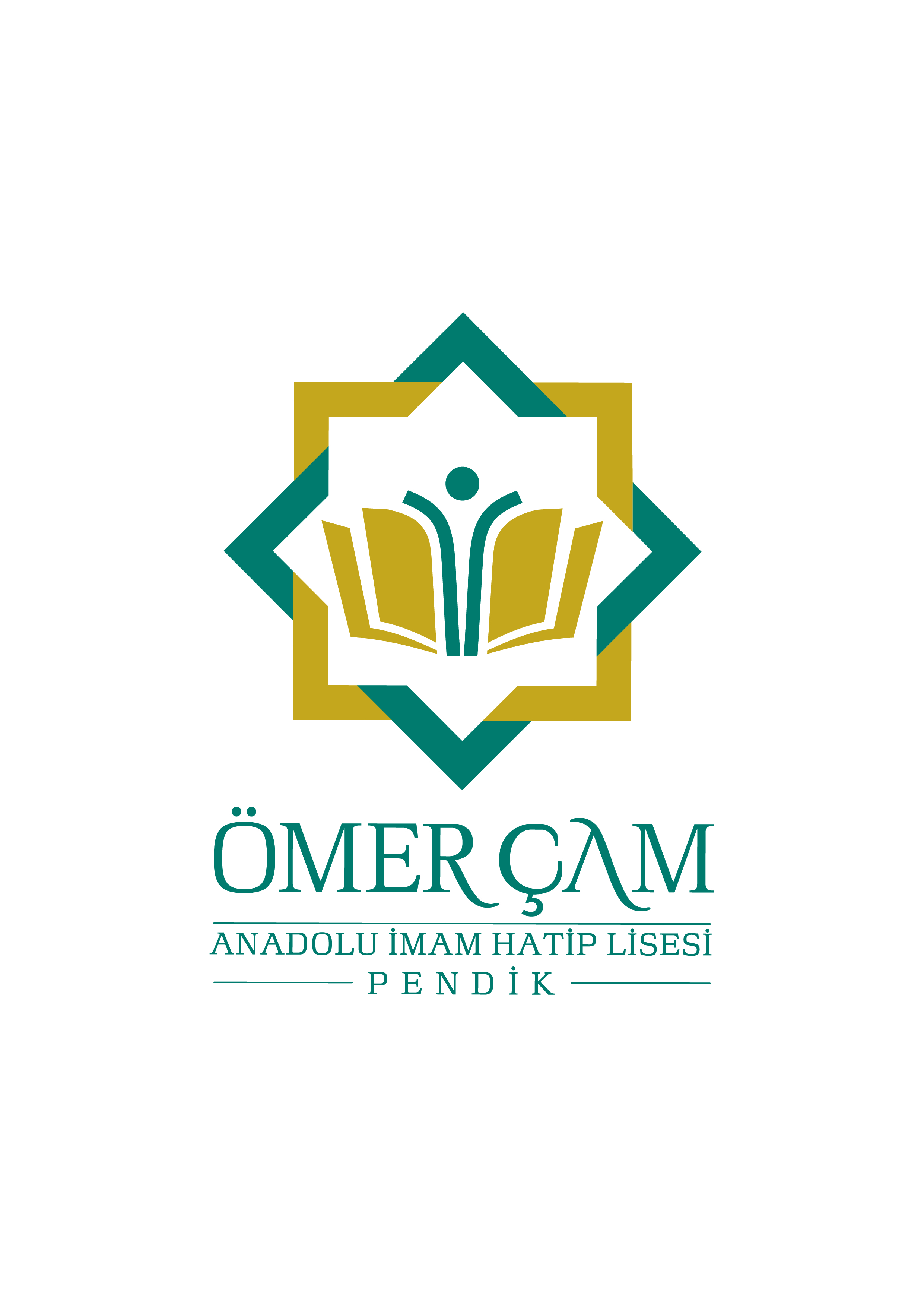 Telefon: 0216 494 40 54 - 0216 493 82 89  Belgegeçer 0216 392 70 95e-Posta: pendikomercamaihl@gmail.com
 Adres: Yenişehir Mahallesi, Cumhuriyet Bulvarı, Gökay Sokak No:13, 34912 Pendik/İstanbulPENDİKPENDİK ÖMER ÇAM ANADOLU İMAM HATİP LİSESİ 2019-2020 EĞİTİM ÖĞRETİM YILI                                                          PANSİYONA KAYIT YAPTIRACAK ÖĞRENCİLER İÇİN AYRILAN KONTENJANPENDİK ÖMER ÇAM ANADOLU İMAM HATİP LİSESİ 2019-2020 EĞİTİM ÖĞRETİM YILI                                                          PANSİYONA KAYIT YAPTIRACAK ÖĞRENCİLER İÇİN AYRILAN KONTENJANPENDİK ÖMER ÇAM ANADOLU İMAM HATİP LİSESİ 2019-2020 EĞİTİM ÖĞRETİM YILI                                                          PANSİYONA KAYIT YAPTIRACAK ÖĞRENCİLER İÇİN AYRILAN KONTENJANPENDİK ÖMER ÇAM ANADOLU İMAM HATİP LİSESİ 2019-2020 EĞİTİM ÖĞRETİM YILI                                                          PANSİYONA KAYIT YAPTIRACAK ÖĞRENCİLER İÇİN AYRILAN KONTENJANPENDİK ÖMER ÇAM ANADOLU İMAM HATİP LİSESİ 2019-2020 EĞİTİM ÖĞRETİM YILI                                                          PANSİYONA KAYIT YAPTIRACAK ÖĞRENCİLER İÇİN AYRILAN KONTENJAN80%80%80%20%100% Parasız Yatılı Öğrenci KontenjanıYönetmeliğin 10. Maddesi a fıkrasına giren öğrenci kontenjanıYönetmeliğin 10.maddesi b ve c fıkrası kapsamına giren öğrenci kontenjanıParalı Yatılı    Toplam Parasız Yatılı Öğrenci KontenjanıYönetmeliğin 10. Maddesi a fıkrasına giren öğrenci kontenjanıYönetmeliğin 10.maddesi b ve c fıkrası kapsamına giren öğrenci kontenjanı Parasız Yatılı Öğrenci KontenjanıYönetmeliğin 10. Maddesi a fıkrasına giren öğrenci kontenjanıYönetmeliğin 10.maddesi b ve c fıkrası kapsamına giren öğrenci kontenjanı80%10%%5 + %5KAYDI YAPILAN ÖĞRENCİNİNKAYDI YAPILAN ÖĞRENCİNİNKAYDI YAPILAN ÖĞRENCİNİNT.C Kimlik NoAdı/SoyadıDoğum Yeri Doğum TarihiKan GurubuYerleştirme PuanıBursuSınıfıNumarasıYabancı DilYatılılık DurumuGeldiği OkulGeldiği ŞehirEv AdresiCep Tel. NoGeçirdiği Önemli Hastalıklar, KazalarGeçirdiği Önemli Hastalıklar, KazalarVarsa Görme Ve İşitme KusurlarıVarsa Görme Ve İşitme KusurlarıÖğrenci E-Mail AdresiÖğrenci E-Mail AdresiANNENİNANNENİNBABANINAdı / SoyadıTc. Kimlik NoSağ / ÖlüMesleğiEğitim DurumuCep Tel.İş Tel.Veli E-MailÖz / ÜveyAnne Baba Birlikte Mi Yaşıyor?Anne Baba Birlikte Mi Yaşıyor?Ayrı İse Öğrenci Kimin Yanında?Ayrı İse Öğrenci Kimin Yanında?Kaç Kardeşler?Kaç Kardeşler?Öğrenci Kaçıncı Çocuk?Öğrenci Kaçıncı Çocuk?ÖğrencininAdı SoyadıÖğrencininNo / SınıfVelisininAdı SoyadıVelisininİş AdresiVelisininEv AdresiVelisininİş TelefonuVelisininCep TelefonuEVCİ ÇIKMAYACAKTIR(İstemiyorsanız burayı imzalayınız)…………………….Pendik İlçesi Dışında Hafta Sonu İznini Kullanmasına Müsaade Ettiğim Adres Ve TelefonuPendik İlçesi İçerisinde Hafta Sonu İznini Kullanmasına Müsaade Ettiğim Adres Ve TelefonuAdı SoyadıÖğrenciye yakınlık derecesiÖ  ĞR E N C İV E L İ  S  İ N                           İNİşi ve işyeriÖ  ĞR E N C İV E L İ  S  İ N                           İNAylık geliri(Serbest meslek sahibi ise; vergi dairesinin adı, adresi ve hesap numarası ile resmi makamlardan;vergi dairesi, kurum saymanlığı ve diğer yetkili kurumlardan alınacak maaş bordrosu gibi belgeler eklenecektir.)(Kamuda çalışıyor ise; resmi makamlardan, kurum saymanlığı ve diğer yetkili kurumlardan alınacak maaş bordrosu örneği)Ö  ĞR E N C İV E L İ  S  İ N                           İNEşi çalışıyor ise işi ve aylık kazancı (Resmi makamlardan; Vergi dairesi, kurum saymanlığı ve diğer yetkili kurumlardan alınacak maaş bordrosu gibi belgeler eklenecektir)Ö  ĞR E N C İV E L İ  S  İ N                           İNAilenin diğer gelirleriÖ  ĞR E N C İV E L İ  S  İ N                           İNAilenin yıllık gelir toplamı ( NET) Ö  ĞR E N C İV E L İ  S  İ N                           İNAile reisinin bakmakla yükümlü olduğu fertlerin sayısı ve yakınlık dereceleri. (Fertler açık olarak yazılacak, aile nüfus kayıt örneği,  tedavi yardım beyannamesi ile sağlık karnesi veya mahkeme kararı örneği eklenecektir.)Aile net yıllık gelir toplamının fert başına düşen yıllık tutarı (Ailenin net yıllık toplam geliri, ailedeki fert sayısına bölünerek hesaplanacaktır.)